ПОЛОЖЕННЯ ПРО РЕЄСТР ДІТЕЙ,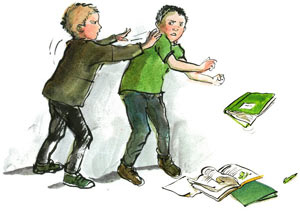  ЯКІ СХИЛЬНІ ДО ВЧИНЕННЯ ПРАВОПОРУШЕНЬ, ВЖИВАННЯ АЛКОГОЛЮ, ПАЛІННЯ ТА НАРКОМАНІЇ  КЗ ЯКУШИНЕЦЬКОГО ЛІЦЕЮ             Постановка учнів на внутрішньошкільний облік (пропозиція замінити на посилене  психолого-педагогічне супроводження) ліцею  спрямована на удосконалення роботи по профілактиці правопорушень , посилення соціального і правового захисту дітей, створення системи роботи з учнями, які вчинили злочини, або схильні до їх вчинення.
Постановка на внутрішньошкільний облік носить виключно профілактичний характер та є підставою для проведення індивідуальної профілактичної роботи в межах компетенції  ліцею.  І.ЗАГАЛЬНІ ПОЛОЖЕННЯ         Положення складено на основі  Конституції  України, Закону України «Про освіту», «Про загальну середню освіту», Конвенції ООН про права дитини, Примірне  положення  про загальноосвітній навчальний заклад (затверджене  Постанови Кабінету Міністрів від 27 серпня 2010 р. № 778),  Статуту ліцею, Примірного положення  про раду загальноосвітнього навчального закладу (затверджене  наказом Міністерства освіти і науки від 27 березня 2001 р. № 159).Розгляд питання про  внесення до реєстру  на посилене психолого-педагогічне супроводження дітей (внутрішньо шкільний облік) здійснюється  комісією навчального закладу по профілактиці правопорушень , яка створюється Радою навчального закладу відповідно до п. 4.3.5 Примірного статуту загальноосвітнього навчального закладу, затвердженого наказом Міністерства освіти і науки від 29 квітня 2002 р. № 284.ІІ. СКЛАД КОМІСІІДо складу комісії можуть входити:педагогічні працівники;практичний психолог;представники служби у справах дітей;медичний працівник;батьки;учасники учнівського самоврядування.ІІІ. ПОРЯДОК ВНЕСЕННЯ ДО РЕЄСТРУВнесення до реєстру на посилене психолого-педагогічне супроводження дітей може вважатися:невідвідування або систематичні пропуски навчальних занять без поважних причин;неодноразове порушення Статуту школи, систематичне невиконання домашніх завдань, відмова від роботи та порушення дисципліни на уроках;жорстока поведінка, рукоприкладство по відношенню до інших неповнолітніх, в тому числі бійки, що привели до тілесних ушкоджень;знущання над учнями іншої національності, віросповідання, расової приналежності (порушення Конвенції ООН про права дитини);
вчинення злочину, яке несе за собою притягнення неповнолітнього до відповідальність;бродяжництво, жебракування,( особи, які систематично залишають сім'ї, навчальні заклади або перебувають у розшуку);систематичне скоєння адміністративних правопорушень не підлягання кримінальній відповідальності у зв’язку з недосягненням віку, з якого наступає кримінальна відповідальність (п.5 ст.6, п.3 ст.7 КПК України);систематичне вживання спиртних напоїв або допускання немедичного вживання наркотичних, одурманюючих та токсичних речовин;    Рішення про внесення до реєстру на посилене психолого-педагогічне супроводження , або відмова, фіксується у протоколі засідання Комісії із зазначенням переліку заходів з проведення профілактичної роботи, відповідним визначенням термінів та відповідальних.ІY. ПЕРЕЛІК ДОКУМЕНТІВПерелік документів необхідний   для внесення  учнів на психолого-педагогічний супровід:заяви класного керівника, вихователя ( подається у разі наявності 3 доповідних від учителів- предметників )характеристики на неповнолітнього, підготовлені класним керівником, вихователем, психологом, соціальним педагогом школи;акт обстеження умов проживання неповнолітнього, складений  соціальною службою ОТГ  на замовлення ліцею;довідки  класного керівника, вихователя, психолога, про профілактичну роботу з неповнолітнім (з відповідними датами, бесідами, протоколами зустрічей з батьками, або особами, що їх замінюють); виписки оцінок за останній семестр з приводу ухилення від навчальних занять);доповідні вчителів-предметників з приводу успішності засвоєння знань, відвідування та поведінки на уроках, інші матеріали , які підтверджують необхідність про внесення  до реєстру на посилене психолого-педагогічне супроводження неповнолітнього.
Пакет документів на дитину, яка була  внесена до реєстру на посилене психолого-педагогічне супроводження зберігається до закінчення нею навчального закладу.Y. АЛГОРИТМ ДІЙ ВНЕСЕННЯ ДО ПЕЄСТРУ Алгоритм дій:Термін внесення до реєстру  - 1 навчальний рік.Протягом 2 днів- попередження батьків.Протягом 2 днів -заведення особової картки правопорушника.Протягом 15 днів -робота  з батьками, сім'єю, із залученням відповідних спеціалістів . Випробувальний термін - 1 семестр.      YІ. ПРО ПРИЙНЯТТЯ РІШЕННЯ ПРО ВНЕСЕННЯ ДО РЕЄСТРУ  У випадку прийняття рішення про внесення  учня до реєстру  на посилене психолого-педагогічне супроводження в протоколі зазначаються:терміни розробки індивідуальних планів роботи з учнем класного керівника, психолога;залучення спеціалістів (медичних робітників, соціальних робітників, психологів, працівників служби у справах дітей) для проведення консультацій з неповнолітнім, його батьками або особами, що їх замінюють;форми, періодичність, терміни контролю за поведінкою підлітка, відвідуванням ним занять, засвоєння освітніх програм;виявлення здібностей дитини та клопотання перед закладами позашкільної освіти, щодо відвідування гуртків за місцем проживання, з наданням в подальшому інформації про проведену роботу з учнем; YІІ. ПРО ЗНЯТТЯ З РЕЄСТРУПідставою для зняття з посиленого психолого-педагогічного супроводження (внутрішньошкільного обліку) учня може бути:    Рішення про зняття з посиленого психолого-педагогічного супроводження  учнів приймається Комісією по профілактиці правопорушень на підставі спільного клопотання заступника директора з виховної роботи, психолога, класного керівника, вихователя або представника служби у справах дітей за наявності відповідних документів.    Збір і узагальнення матеріалів щодо роботи з учнем, який знаходиться на посиленому психолого-педагогічному супроводженні, покладається на особу, яка персонально в межах своїх  посадових обов’язків відповідає за організацію роботи по профілактиці  у ліцеї.ДОДАТОКОсобова справа правопорушника № ________________ від _______________________________________________________________________ Якушинецький Ліцей 	_____________________________________	Клас _________________________________Дата взяття на супроводження:                                 1 семестр  ____________________________                                                                 2  семестр ____________________________Підстава  взяття на супроводження:   ___________________________________________________Характеристика    правопорушника _______________________________________________________________________________________________________________________________________________________________________________________________________________Продовження терміну перебування на супроводженні:1 семестр ___________________________________________________________Характеристика    правопорушника ____________________________________________________________________2 семестр ___________________________________________________________Характеристика    правопорушника ___________________________________________________________________Підпис батьків________________________